AANMELDFORMULIER Spinles:  een dagdeel duurt 3 uur en kost € 75,00 per dagdeel per deelnemerVerfles:  een dagdeel duurt 3,5 uur en kost € 85,00 per dagdeel per deelnemerBij meer deelnemers krijgt u groepskortingBij de lessen zijn inbegrepen: lesgeld, 100 gram wol, verf materialen, drinken en lekkersJa, ik wil leren spinnen / verven* ik kom alleen /  met … personen* dagdeel ochtend / dagdeel middag*in Amsterdam * doorhalen wat niet van toepassing isNaam …..............................................................Adres …...............................................................Postcode en plaats …..........................................Telefoon …....................mobiel............................E-mailadres .........................................................Aanmeldformulier ingevuld zenden naar aanmelden@puurlana.nlt.a.v. Marjolein Hennevanger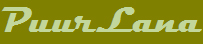 Zacharias Jansestraat 5 hs1097 CH Amsterdam06-2300 7413E-mail: info@puurlana.nlWebsite: www.puurlana.nlTriodosbank: NL37TRIO0391022474